Anmälan om lovaktivitet Vad Skriv här vad ni tänkt er att göra. Ex. Pimpelfiske, Bio, Prova på bågskytte, Teater osv. Kort beskrivande text om aktiviteten. Tänk säljande så att man får veta vad man kommer få göra. Ex. ”Testa på att skjuta mitt i prick 5 meter bort. ”Ålder: Finns någon begräsning inom åldersgruppen? Ex. riktar sig till 6-8 år Plats: Ange platsen och om den är svårt att hitta till även dess gatuadress. Dag: En dag, flera dagar? Ange i datum. Tid: En dag, en tid? Eller flera dagar olika tider? Ange starttid och beräknad sluttid. Arrangör: Vilken förening ordnar aktiviteten? I samarbete med någon?Anmälan: Behöver man anmäla sig innan för att komma? Eller är det drop in? Övrig information: Behöver man tänka på något speciellt? Kan föräldrar delta? Behöver man ha oömmakläder? Kontakt hos arrangören om man har frågor. Hemsida osv.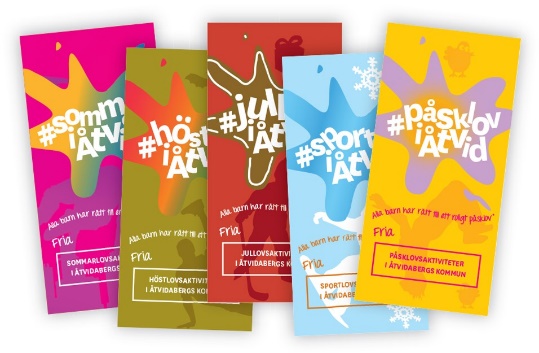 